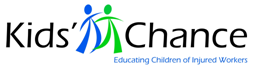 4 Person Golf Scramble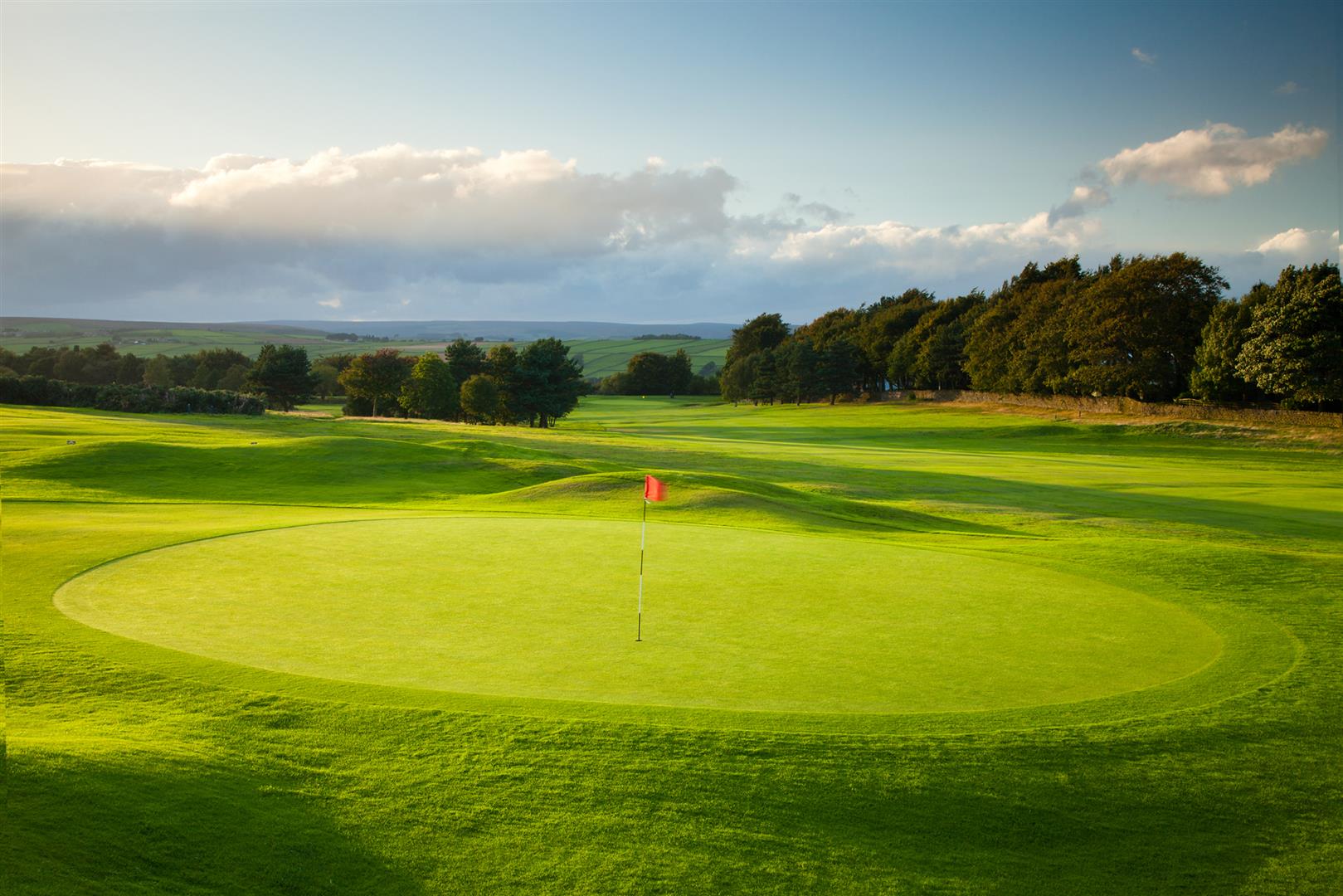 Benefiting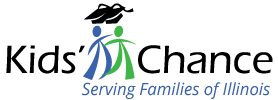 Spencer T. Olin Golf CourseFriday August 31, 2018EVENT INFORMATION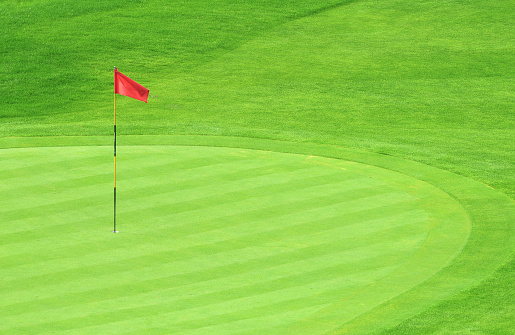 12 p.m. Registration and Lunch on the Patio1 p.m Shotgun Start4 Person ScrambleFOLLOWING GOLFDinner, Awards & Silent AuctionTeam Prizes  Hole-In-One  Longest Drive  Closest to the PinGOLF BAG COOLER FOR ALL GOLFERS!SPONSOR INFORMATIONName ______________________________Address  ____________________________City/State/Zip________________________Phone ______________________________E-mail ______________________________Yes, I would like to become a sponsor atThe 2018 Kids’ Chance Golf Tournament$2500 Dinner & Awards SponsorRecognition of Sponsorship AwardsCeremony and Dinner Name Recognition on Banner & Hole Sponsor$1500 Lunch Sponsor Recognition of Sponsorship for Lunch Name Recognition on the Sponsorship Banner$1200 Gold Sponsor Name Recognition on the Sponsorship Banner Golf Foursome, including Lunch, Dinner & Awards Ceremony$1000 Silver Sponsor Name Recognition on the Sponsorship Banner  Hole Sponsorship$100 Hole Sponsor Name displayed on the Tee Box Sign$500 Foursome 4 Golfers, Lunch, Dinner & Awards Ceremony$125 Individual Golfer Lunch, Dinner & Awards CeremonyPlease return by August 1, 2018Name/Company as it should appear on printed material (Logos are not needed)Tax InformationAccording to IRS regulations, the amount of your contribution that is deductible is limited to the excess of the amount of your registration or sponsorship over the fair market value of the goods or services provided at the golf outing. Individuals may deduct $75 Donations made in lieu of attendance are fully deductible.www.kidschanceofillinous.com          Register Online!GOLFER INFORMATION____________ Foursome $500____________ Individual Golfer $125____________ My Foursome Listed Below____________ Assign Me/Us to a FoursomePlayer 1Name ____________________________________Company _________________________________Phone ____________________________________E-mail ____________________________________Player 2Name ____________________________________Company _________________________________Phone ____________________________________E-mail ____________________________________Player 3Name ____________________________________Company _________________________________Phone ____________________________________E-mail ____________________________________Player 4Name ____________________________________Company ________________________________Phone __________________________________E-Mail ___________________________________               PAYMENT INFORMATIONCheck enclosed. Please make checks payable to KIDS’ CHANCE INC. of Illinois Amount $_________________________Please Send Payment & Reservations toKids’ Chance Inc. of Illinois5440 North Illinois, Suite 101Fairview Heights, IL 62208Name on Credit Card ____________________________________Card Number __________________________________________Exp.  _________ CVV _________ Billing Zip Code _____________Signature _________________________________________